Publicado en Madrid - Bruselas el 28/05/2024 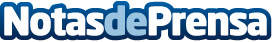 Inteligencia Artificial (IA) y 'Solidaria' para los Técnicos tributarios y Asesores fiscalesFETTAF y SpeechWare firman un Acuerdo solidario para el facilitar el uso de la Inteligencia Artificial (IA) mediante el dictado superrápido y preciso de informes y dictámenes, la traducción automática a cualquier lengua, la textualización de audios y vídeos y la generación automática de modelos, escritos o formularios mediante DigaLaw XDatos de contacto:JM BoccioEurogestores SRL666100174Nota de prensa publicada en: https://www.notasdeprensa.es/inteligencia-artificial-ia-y-solidaria-para Categorias: Nacional Derecho Finanzas Inteligencia Artificial y Robótica Idiomas Madrid Solidaridad y cooperación Dispositivos móviles Innovación Tecnológica Consultoría http://www.notasdeprensa.es